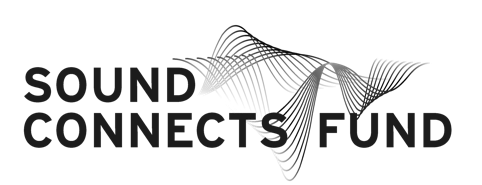 Please use CAPITAL LETTERS and LATIN CHARACTERS when filling in the form.BANKING DETAILS (1) ADDRESS OF BANK BRANCHACCOUNT HOLDER’S DATAAS DECLARED TO THE BANKEnter the final bank data and not the data of the intermediary bank. This does not refer to the type of account. The name is usually the one of the account holder. However, the account holder may have chosen to give a different name to its bank account. Fill in the IBAN Code (International Bank Account Number) if it exists in the country where your bank is established. Only applicable for US (ABA code), for AU/NZ (BSB code) and for CA (Transit code). Does not apply for other countries. It is compulsory to attach a copy of your proof of banking (official bank letter confirming your account details). Please note that the proof of banking has to confirm all of the information listed above under ‘ACCOUNT NAME’, ‘ACCOUNT NUMBER/IBAN’ and ‘BANK NAME’. The stamp of the bank and the signature of bank representative are required on this form and the proof of banking letter. The signature of the account holder and the date are ALWAYS mandatory.FINANCIAL IDENTIFICATIONACCOUNT NAME (2)IBAN/ACCOUNT NUMBER (3)CURRENCYBIC/SWIFT CODE BRANCH CODE (4)BANK NAMESTREET & NUMBERTOWN/CITY POST CODECOUNTRYACCOUNT HOLDERSTREET & NUMBERTOWN/CITY POST CODECOUNTRYDATE:       (DD/MM/YY)BANK STAMP + SIGNATURE OF BANK REPRESENTATIVESIGNATURE OF ACCOUNT HOLDER